www.nihca.co.uk                                         	                    Email: secretary@nihca.co.uk 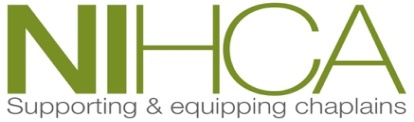 Membership ApplicationNIHCA Constitution - 4. Membership: 4.1 Membership of the Association shall be open to all chaplains (salaried or voluntary) and working inhealthcare settings in Northern Ireland4.2a Associate membership of the Association may be granted to former or retired chaplains who have beenMembers of the Association, in recognition of their service. Associate Members shall have no voting rights4.2b Affiliate membership of the association may be granted to others who have an interest in working with chaplains and engaging with training in spiritual, religious and pastoral care. Their annual membership fee shall be double that of salaried chaplains. Affiliate members are eligible to attend training days and the AGM but are not eligible to apply for NIHCA grants or have voting rights4.2c Provisional membership of the association may be granted to those who wish to explore healthcare chaplaincy as a possible vocation and profession. Their annual membership will be double that of salaried chaplains. Provisional members are eligible to attend training days and the AGM and may be considered for NIHCA grants on a year to year, and individual by individual basis. Provisional members have no voting rights 4.3 The Executive Council shall have the right to determine, after consultation with Members, categories and conditions of membership4.4 The Executive Council shall have the right to approve or reject applications for membership4.5 All Members of the Association shall abide by the Code of Conduct of the Association4.6 The Executive Council shall have the right to determine membership provided that the Member concernedshall have the right to be heard by the Executive Council before a final decision is made; at such a meetingthe Member concerned may also nominate another Member or other person to speak on their behalf...................................................................................................Present annual Membership fee is £25 salaried chaplains, £10 unsalaried chaplains, £50 affiliate and provisional membersThe fee is due each year before/at the AGM Cheques should be made payable to “NIHCA” and forwarded to Mrs Sanna Mallon (Treasurer)Direct Bank Transfers details: Bank: Bank of Ireland; Account number: 96617071; Sort code: 902389. Please include your name in the message to identify your payment and notify Mrs Sanna Mallon by email (treasurer@nihca.co.uk) that you have paid by bank transferFree training is only available to chaplains/members who have paid their membership feeAll membership applications require support by a NIHCA member..............................................................................................................................................Name:____________________________________________________________________________________Home address: _____________________________________________________________________________Home Tel. number: _____________________________Mobile Tel number: ____________________________Preferred email address: _____________________________________________________________________Place of chaplaincy/work (site/Trust/other): _____________________________________________________Religious/denominational/belief affiliation (if applicable):___________________________________________Date membership paid: ___________________________ Amount: ___________________________________Membership paid by: Bank Transfer / Cheque Membership application supported by: _________________________________________________________Place of chaplaincy/work:_____________________________________________________________________Signed: _____________________________________________Date: _________________________________Data Protection / Mailing ListIn conjunction with the new Data Protection Legislation (May 2018) chaplains/members must provide permission for their contact details to be held on record and to be contacted by the organisation (NIHCA) holding the records in the future. I give permission for the NIHCA to keep my personal details on a database: (please tick each box if you agree)to enable NIHCA to collate the number of chaplainsto enable NIHCA to compile records of CPDfor the purpose of NIHCA communicating with me about future educational/training eventsfor the purpose of NIHCA passing on other information relevant to NIHCA membership or healthcare chaplaincyI give permission for NIHCA to use my photograph/video from training events in publicity or articles, including in print and online.I understand that I can request to be removed from the database at any time by contacting the Secretary at - secretary@nihca.co.uk N.B. We do not pass on your personal details to any other parties.Failure to complete and return this form and pay your membership fee will mean your contact details will be removed from our records within one year.Signed: ___________________________________________ Date: ____________________________Treasurer: Mrs Sanna Mallon, 64 Magheralave Meadows, Lisburn, BT28 3NTtreasurer@nihca.co.uk